Національний орган інтелектуальної власності Державна організація “Український національний офіс інтелектуальної власності та інновацій”вул. Дмитра Годзенка, 1, м. Київ-42, 01601Заява
  на державну реєстрацію договору, який стосується майнових прав на твірНомер заявки ____________________                           Дата подання  ____________________1. Відомості про твір1.1. Вид і повна назва твору   ______________________________________________________1.2. Скорочена назва твору*  _______________________________________________________1.3. Анотація або реферат твору* ______________________________________________                                                                         (рекомендований розмір - до 300 друкованих знаків)__________________________________________________________________________1.4. Відомості про оприлюднення твору* __________________________________________________________________________(зазначити дату (рік) та форму (спосіб) оприлюднення твору)1.5. Відомості про твір, щодо якого цей твір є похідним* ________________________________________________________________________(зазначити, на основі якого твору зроблено переклад, адаптацію, аранжування тощо, їх правомірність)1.6. Відомості про твір або частину твору, що включено до твору, права на який реєструються* __________________________________________________________________________(зазначити  інші твори та їх авторів, а також правомірність їх включення до твору)1.7. Відомості про попередню реєстрацію* __________________________________________________________________________(якщо так, зазначити  дату та номер попередньої державної реєстрації в Україні авторського права і (або) договору, який стосується майнових прав на твір)2. Відомості про автора (співавтора) твору**2.1. Прізвище, ім’я, по батькові (за наявності) автора ________________________________________________________________________________2.2. Псевдонім*** ________________________________________________________________ прошу зазначати псевдонім замість прізвища, імені, по батькові (за наявності) автора в офіційному електронному бюлетені “Авторське право і суміжні права”****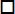 2.3. Інформація про автораДата народження: число ____ місяць ________ рік ________РНОКПП _______________________________________________________________________(номер паспорта для фізичних осіб, які через свої релігійні переконання відмовилися від прийняття РНОКПП та повідомили про це відповідний контролюючий орган і мають відмітку в паспорті або які є іноземцями, особами без громадянства та не мають РНОКПП в Україні)Задеклароване/зареєстроване місце проживання (перебування) __________________________________________________________________________________________________________2.4. Суть авторства, авторського внеску у створення твору (автор, співавтор, упорядник)______________________________________________________________________2.5. Автор буде зазначатися в офіційному електронному бюлетені “Авторське право і суміжні права” **** прізвище, ім’я, по батькові (за наявності)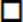  псевдонім анонімно3. Відомості про договір3.1. Вид і назва договору, що стосується майнових прав на твір, номер договору і дата його підписання  _____________________________________________________________________3.2. Особа, яка передає (надає) майнові права на твір**** Для фізичної особи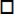 Прізвище, ім’я, по батькові (за наявності) ____________________________________________Дата народження: число _____ місяць ________ рік ________РНОКПП _______________________________________________________________________(номер паспорта для фізичних осіб, які через свої релігійні переконання відмовилися від прийняття РНОКПП та повідомили про це відповідний контролюючий орган і мають відмітку в паспорті або які є іноземцями, особами без громадянства та не мають РНОКПП в Україні)Задеклароване/зареєстроване місце проживання (перебування) __________________________________________________________________________________________________________ Для юридичної особиПовне найменування _____________________________________________________________Код ЄДРПОУ або реєстраційний номер в іноземній державі (для нерезидентів)____________Місцезнаходження _______________________________________________________________ПриміткаЯкщо за договором майнові права на твір передають (надають) декілька осіб, відомості згідно з пунктом 3.2 зазначаються щодо кожної  із цих осіб.3.3. Особа, якій передаються (надаються) майнові права на твір**** Для фізичної особиПрізвище, ім’я, по батькові (за наявності) ___________________________________________Дата народження: число ____місяць ________ рік _____РНОКПП ______________________________________________________________________(номер паспорта - для фізичних осіб, які через свої релігійні переконання відмовилися від прийняття РНОКПП та повідомили про це відповідний контролюючий орган і мають відмітку у паспорті або які є іноземцями, особами без громадянства та не мають РНОКПП в Україні)Задеклароване/зареєстроване місце проживання (перебування) __________________________________________________________________________________________________________ Для юридичної особиПовне найменування _____________________________________________________________Код ЄДРПОУ або реєстраційний номер в іноземній державі (для нерезидентів)  ___________Місцезнаходження _______________________________________________________________ПриміткаЯкщо за договором майнові права на твір передаються (надаються) декільком особам, відомості згідно з пунктом 3.3. зазначаються щодо кожної із цих осіб.3.4. Відомості про майнові права на твір, що передаються (надаються) за договором**** Права передані: повністю  частково  спільноСпособи використання, якщо права передані частково _________________________________Територія прав, якщо права передані частково ________________________________________Інші відомості* __________________________________________________________________ Права надані: виключні  невиключні Способи використання, якщо права передані частково _________________________________Територія прав, якщо права передані частково ________________________________________Інші відомості* __________________________________________________________________4. Відомості про заявника - сторону договору**** 4.1. Для фізичної особиПрізвище, ім’я, по батькові (за наявності) ____________________________________________Адреса для листування  ___________________________________________________________Телефон _______________Адреса електронної пошти  _________________________________ 4.2. Для юридичної особиПовне найменування  _____________________________________________________________Адреса для листування  ___________________________________________________________Телефон _______________ Адреса електронної пошти _________________________________5. Відомості про представника заявника (якщо заявка подається за участю представника заявника)Прізвище, ім’я, по батькові (за наявності)/повне найменування представника________________________________________________________________________________Адреса для листування  ___________________________________________________________Телефон _______________Адреса електронної пошти__________________________________6. Форма та порядок отримання рішення**** паперова форма	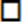 Прошу надіслати свідоцтво за адресою______________________________________________                         (зазначається адреса на території України)Прошу видати свідоцтво заявнику (представнику) особисто ____________________________                (прізвище, ініціали) електронна формаПрошу надіслати свідоцтво за адресою електронної пошти _____________________________(зазначається адреса електронної пошти)Прошу надіслати свідоцтво через інформаційно-комунікаційну систему __________________        (зазначається ідентифікатор ІКС)7. Перелік документів і матеріалів, що додаються до заяви:7.1. Копія твору у відповідній формі вираження на.... арк.7.2. Документ про сплату збору на..... арк.7.3. Копія договору на … арк.7.4.* Документ, що свідчить про факт і дату оприлюднення твору, на... арк.7.5.* Документ, що підтверджує повноваження представника (якщо заявка подається за участю представника заявника), на.... арк.7.6* Інше:_______________________________________________________________________8.	Я, який нижче підписався, підтверджую достатність і достовірність відомостей, зазначених у матеріалах заявки.Підпис заявника (представника)_________________ (ПРІЗВИЩЕ Власне ім’я)Дата підпису ___________________________М. П. (за наявності)* інформація вказується заявником за наявності;** інформація про співавтора твору подається на окремому аркуші згідно з переліком відомостей, зазначених у пункті 2 заяви; *** за бажанням, автор (співавтор) можуть вказати псевдонім та позначити , що псевдонім зазначається замість прізвища, імені, по батькові (за наявності) автора в офіційному електронному бюлетені “Авторське право і суміжні права”;**** під час заповнення відповідна клітинка  відмічається позначкою «х».________________________(заповнюється державною організацією “Український національний офіс інтелектуальноївласності та інновацій”)(заповнюється державною організацією “Український національний офіс інтелектуальноївласності та інновацій”)